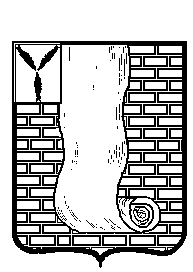 АДМИНИСТРАЦИЯНИЖНЕБАННОВСКОГО  МУНИЦИПАЛЬНОГО ОБРАЗОВАНИЯКРАСНОАРМЕЙСКОГО МУНИЦИПАЛЬНОГО РАЙОНАСАРАТОВСКОЙ ОБЛАСТИП О С Т А Н О В Л Е Н И Еот  23.12.2013 года         № 34/1Об утверждении Порядка предоставления нормативных правовых актов (проектов  нормативных правовых актов) администрации Нижнебанновского муниципального образования  Красноармейского муниципального района Саратовской области в Красноармейскую межрайонную прокуратуруВ соответствии с Федеральным законом от 06.10.2003 года №131-ФЗ «Об общих принципах организации местного самоуправления в Российской Федерации», Федеральным законом от 17.07.2009 года №172-ФЗ «Об антикоррупционной экспертизе нормативных правовых актов», администрация Нижнебанновского муниципального образования  Красноармейского муниципального района Саратовской области ПОСТАНОВИЛА:1. Утвердить Порядок предоставления нормативных правовых актов (проектов нормативных правовых актов) администрации Нижнебанновского муниципального образования  Красноармейского муниципального района Саратовской области в Красноармейскую межрайонную  прокуратуру.2. Настоящее Постановление вступает в силу со дня его опубликования (обнародования).Глава Нижнебанновского МО				В.Н.Панфилов 					                                                                                           УТВЕРЖДЕН                                                                            постановлением администрации                                                                            Нижнебанновского МО                                                                             от 23.12.2013 года № 34/1ПОРЯДОКпредоставления нормативных правовых актов (проектов нормативных правовых актов) администрации Нижнебанновского муниципального образования  Красноармейского муниципального района Саратовской области в Красноармейскую межрайонную  прокуратуру1. Настоящий Порядок предоставления нормативных правовых актов (проектов нормативных правовых актов) администрации Нижнебанновского муниципального образования  Красноармейского муниципального района Саратовской области в Красноармейскую межрайонную  прокуратуру (далее – Порядок) разработан в целях организации взаимодействия Красноармейской межрайонной  прокуратуры и администрации Нижнебанновского муниципального образования  Красноармейского муниципального района Саратовской области по вопросу обеспечения законности принимаемых администрацией Нижнебанновского муниципального образования  Красноармейского муниципального района Саратовской области нормативных правовых актов и проведения антикоррупционной экспертизы нормативных правовых актов и их проектов, в целях обеспечения законности при разработке и принятии нормативных правовых актов администрации Нижнебанновского муниципального образования  Красноармейского муниципального района Саратовской области, в целях оказания содействия администрации Нижнебанновского муниципального образования  Красноармейского муниципального района Саратовской области в разработке проектов правовых актов, совершенствования механизма нормотворчества.2. Проекты нормативных правовых актов администрации Нижнебанновского муниципального образования  Красноармейского муниципального района Саратовской области не позднее, чем за 10 дней до предполагаемой даты их принятия предоставляются в Красноармейскую межрайонную  прокуратуру.3. Нормативные правовые акты администрации Нижнебанновского муниципального образования  Красноармейского муниципального района Саратовской области в течение десяти дней с даты подписания, предоставляются в Красноармейскую межрайонную  прокуратуру.